Settimana santa  e Pasqua 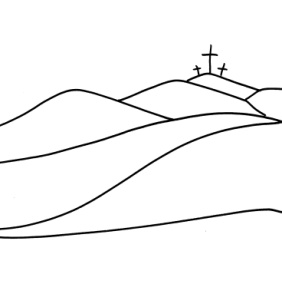 nella Parrocchia Madonna della Strada Cagliari   - 20229 e 10 aprile 2022Domenica delle PalmeAd ogni celebrazione ci sarà la Commemorazione dell’ingresso del Signore a Gerusalemme (nella II forma) e la benedizione dei rami di palme e ulivo: il rito si terrà all’interno della chiesa con un ingresso solenne prima della Messa. I fedeli portano da casa i rami di ulivo o di palma e rimangono al loro posto all’interno della chiesa.Sabato 9 aprile: ore 17.00 e ore 19,00Domenica 10 aprile: ore 7.30, 9.30, 11.30 e 19,0011-12-13 aprileSante Quarantore	Adorazione Eucaristica dalle 8.00 alle 19.00.Disponibilità delle confessioni dalle ore 9.30 alle 12.00 e dalle 15.00 alle 20.00.Ore 19.00 Santa Messa  presieduta da mons. Ferdinando Caschili, vicario generaleTriduo Pasquale14 aprile Giovedì santoOre 19.00  Santa Messa “In Coena Domini”Ore 21.00Preghiera comunitaria davanti all’altare della reposizione.La chiesa rimarrà aperta fino alle 23.55.15 aprile Venerdì santoOre 6.00 Apertura chiesaOre 8.00 Lodi mattutine Ore 16.00 Via Crucis per le strade via Crespellani, Piazza degli Sforza, via Tiepolo, via De MartisOre 19.00  Liturgia della Passione del SignoreDisponibilità delle confessioni dalle ore 9.30 alle 13.00 e dalle 15.30 alle 18.3016 aprile Sabato santoDisponibilità delle confessioni dalle ore 9.30 alle 12.00 e dalle 16.00 alle 19.00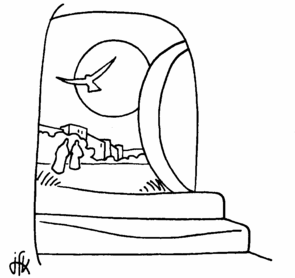 Ore 21.00Veglia Pasquale17 aprilePASQUA di RESURREZIONESanta MessaOre 7.30, 9.30, 11.30 e 19.00